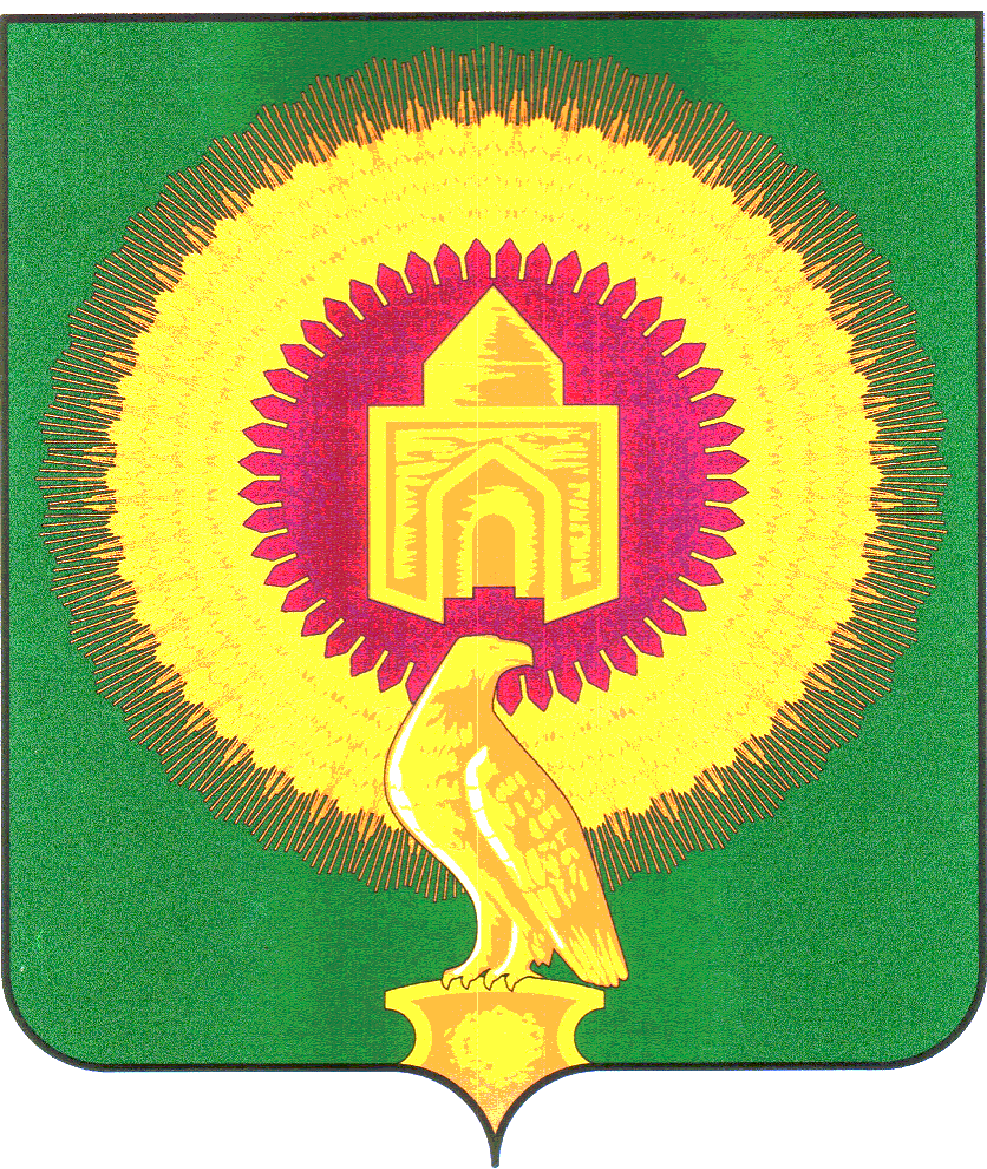 СОВЕТ ДЕПУТАТОВКУЛЕВЧИНСКОГО СЕЛЬСКОГО ПОСЕЛЕНИЯВАРНЕНСКОГО МУНИЦИПАЛЬНОГО РАЙОНАЧЕЛЯБИНСКОЙ ОБЛАСТИРЕШЕНИЕот 14 октября 2020 года                         № 35с.Кулевчи                                                     Об утверждении членов конкурсной комиссии, формируемой для проведения конкурса по отбору кандидатур на должность главы  Кулевчинского сельского поселения Варненского муниципального района Челябинской области 	В соответствии с частью 2.1 статьи № 131-ФЗ «Об общих принципах организации местного самоуправления в Российской Федерации», Законом Челябинской области «О некоторых вопросах правового  регулирования организации местного самоуправления в Челябинской области», Распоряжения главы Варненского муниципального района от 05.10.2020года № 514-р,                      Решения Совета депутатов Кулевчинского   сельского поселения   от  28. 09.  2020 года  № 32, Совет депутатов Кулевчинского сельского поселения РЕШАЕТ:Назначить  членами конкурсной комиссии, формируемой для проведения конкурса  по отбору кандидатур на должность главы Кулевчинского сельского поселения Варненского муниципального района, следующих лиц:Кормилицын Алексей Анатольевич               - председатель Собрания депутатов                                                                        Варненского муниципального районаПарфенов Евгений Анатольевич               - первый заместитель Главы                                                                          Варненского муниципального районаИгнатьева Татьяна Николаевна                 - заместитель Главы Варненского                                                                       муниципального района по финансовым и                                                                        экономическим вопросам, начальник                                                                        финансового управления администрации                                                                         Варненского муниципального района             Сапоненко Игорь Петрович                 - заместитель председателя Совета депутатов                                                                           Кулевчинского сельского поселенияАмаргалеева Мадина Газизовна           - депутат Совета депутатов                                                                            Кулевчинского сельского поселенияБаканова Юлия Васильевна                  - депутат Совета депутатов                                                                        Кулевчинского сельского поселения Настоящее Решение подлежит официальному опубликованию.Настоящее Решение вступает в силу со дня его подписания и обнародования.Председатель Совета депутатовКулевчинского сельского поселения                                       Е.Н.Шишкина